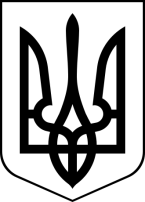 БРОСКІВСЬКИЙ ЗАКЛАД  ЗАГАЛЬНОЇ СЕРЕДНЬОЇ ОСВІТИСАФ'ЯНІВСЬКОЇ СІЛЬСЬКОЇ РАДИІЗМАЇЛЬСЬКОГО РАЙОНУ ОДЕСЬКОЇ ОБЛАСТІ НАКАЗ31.01.2022                                                                                                   № 23/ОПро підсумки проведення  предметного тижня біології та екології, природознавства       Згідно з річним планом роботи Бросківського закладу на 2021-2022н.р.,  з метою розвитку умінь встановлювати гармонійні стосунки з природою на основі поваги до життя як найвищої цінності та всього живого як унікальної частини біосфери та поглиблення знань учнів з предмету, активізації позакласної роботи та роботи з обдарованими і здібними учнями, для залучення учнів до практичного використання набутих знань з біології, екології та природознавства з 24 по 28 січня 2022 року пройшов предметний тиждень. Підготовкою  та проведенням тижня займалися вчителі біології Подколоднєва Т.С., Жук М.І. та Бойченко Г.Г. – вчитель природознавства.Розпочався тиждень виставкою стінгазет «Мій дім, моя родина, моя Батьківщина», яка була підготовлена  Подколоднєвою Т.С. разом з учнями 8-11 класів.       З метою пропаганди здорового способу життя та залучення учнів до опрацювання додаткової літератури було оголошено конкурс «Розгадування кросвордів, вікторин, ребусів» (5 – 9 кл.). Для розвитку творчих здібностей та виховання любові до природи і оточуючого середовища оголошено конкурс «Екологічний бумеранг» (для учнів 8-9 кл.).       Проведення інтелектуального конкурсу «Чи знаєте Ви рослинний і тваринний світ рідного краю?» спонукало учнів до актуалізації знань про природу. Під час змагання учні 5-7 класів розгадували кросворди у загадках. Урок-конференція «Рослини-символи України» спонукав учнів задуматися над значення рослин у природі. Під час уроку учні дізналися про різноманіття рослин, про цілющі якості рослин, розказували вірші про рослини.       Для розвитку логічного мислення і актуалізації знань з предмету було проведено змагання між командами 7-11 класів «Пригоди у замку на острові Біо» під час якого учні розгадували головоломки, шифрограми, шаради. Найкраще впоралася команда 10 класу.       На протязі  тижня учні 10 класу прийняли участь у конкурсі презентацій на тему «Вода жива, вода життя». Учні  5(9) класу, підготовлені класними керівниками Подколоднєвою Т.С., Клопот С.Б. та вчителем природознавства Бойченко Г.Г., розповіли цікаві екологічні казки в початковій школі.       Цікаво та захоплююче пройшли вікторина між учнями 7 класів та гра «Найрозумніший» в 5(9) кл., які провела Жук М.І.       Були проведені яскраві подорожі «Чи знаєш ти квіти України?» серед 6 класів та «Чай, чай…» у 8 класах під керівництвом Подколоднєвої Т.С.       По закінченню тижня проведено підсумкове засідання вчителів природничо-математичних дисциплін, де обговорили проведені заходи та вказали їх значення у формуванні загально навчальних компетентностей учнів.       Глибоко проаналізувавши проведені заходи в рамках Тижня біології врахувавши всі недоліки у організації та проведенні ТижняН А К А З У Ю:       1. Відзначити роботу вчителя біології  та екології Підколоднєвої Т.С. за чітку організацію та проведення тижня біології екології  та природознавства       2. Вчителям    біології    та  природознавства Бойченко Г.Г., Подколоднєва Т.С.:       2.1. Продовжити роботу щодо організації позакласної роботи з біології та природознавства, залучаючи всіх учнів школи.       2.2. Стимулювати підвищення мотивації участі учнів в позакласних заходах, удосконалюючи систему оцінювання учнів, враховуючи її виховну функцію.       3. Заступнику директора школи з навчальної роботи Лепській Н.І.: систематизувати отриману інформацію про роботу вчителя і враховувати її під час чергової атестації.       4. Контроль за виконанням даного наказу залишаю за собою.Директор                                                                      Алла ВОДЗЯНОВСЬКАЗ наказом ознайомлені:Лепська Н.І._________                Клопот С. Б. ___________Подколоднєва Т.С. __________   Жук М.І. ______________Бойченко Г.Г. _______________